             Урок на тему «НИКОЛАЙ ВАСИЛЬЕВИЧ  ГОГОЛЬ»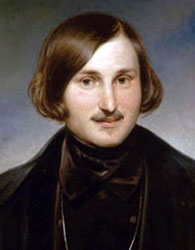 Николай Васильевич Гоголь родился 20 марта (1 апреля) 1809 года в местечке Великие Сорочинцы Миргородского уезда Полтавской губернии (Украина). Отец Гоголя, Василий Афанасьевич Яновский-Гоголь, служил при Малороссийском почтамте, откуда уволился в чине коллежского асессора. Служил секретарем у дальнего родственника, бывшего министра, уездного представителя дворянства, Д.П. Трощинского. Василий Афанасьевич любил искусство, сам писал стихи и комедии на украинском языке. Мать Гоголя, Мария Ивановна, урожденная Косяровская, была, по преданию, первой красавицей на Полтавщине. Происходила из семьи помещиков. Замуж на Яновского-Гоголя вышла в 14 лет, родила шесть детей. По преданию (информация не подтвержденная), вторую часть фамилии – Гоголь – прибавил к своей (Яновский) дед Николая Васильевича. Это было сделано, чтобы доказать происхождение рода от полковника Остапа Гоголя, прославившегося на Украине в XVII веке. Семья Гоголей была очень религиозна, что, несомненно, наложило свой отпечаток на мировоззрение будущего писателя. Особое внимание духовному воспитанию детей уделяла мать. 1818 – 1819 годы – Николай Гоголь, вместе с братом Иваном, обучаются в Полтавском уездном училище. 1820 – 1821 годы – Гоголь берет уроки у полтавского учителя Гавриила Сорочинского. 1821 – 1828 годы – обучение в гимназии высших наук в Нежине. Нежинская гимназия высших наук была своеобразным аналогом Царскосельского лицея, здесь обучались дети провинциальных дворян. В гимназии Гоголь учился музыке, живописи, участвовал в театральных постановках. К этому времени относятся и первые литературные опыты Николая Васильевича, который поначалу работал с разными жанрами: писал трагедии, элегии, повести. Тогда же была написана не сохранившаяся первая сатира «Нечто о Нежине, или Дуракам закон не писан». Когда пришло время выбирать специальность, Николай Гоголь выбрал юриспруденцию – он хотел «пресекать неправосудие». 1828 – 1829 годы – в декабре 1828 года Гоголь отправляется в Петербург. Работу получить ему не удалось. Попытка заработать литературным трудом закончилась неудачно: были изданы всего два произведения, стихотворение «Италия» и «идиллия в картинах» «Ганц Кюхельгартен». Последняя, опубликованная под псевдонимом «В. Алов» вызвала снисходительные насмешки критиков. Гоголь сжигает нераспроданный тираж книги и, разочарованный, уезжает в Германию (июль 1829 года). Конец 1829 года – Николай Васильевич возвращается в Петербург. На этот раз поиски работы оказались удачными, и Гоголю удалось получить место писца в департаменте государственного хозяйства и публичных зданий Министерства внутренних дел. Служба была однообразной и скучной, единственными отдушинами были занятия живописью и литературой. Еще один положительный момент от «службы государственной» - она снабдила писателя богатейшим материалом для будущих произведений. 1830 год – в журнале «Отечественные записки» впервые опубликована повесть Гоголя «Басаврюк». Позже повесть была переработана автором, после чего получила название «Вечер накануне Ивана Купала». Этот же год, декабрь – в альманахе «Северные цветы» (издававшемся Дельвигом), появляется глава из исторического романа Гоголя «Гетьман». Первым произведением, вышедшим с настоящей фамилией автора, стала повесть «Женщина». После первых публикаций Николай Васильевич принят в круг петербургских литераторов. Он сближается с Дельвигом, Пушкиным, Жуковским. Живет в Павловске, кроме прочего, выполняет поручения по изданию пушкинских «Повестей Белкина». Критики утверждают, что именно Александр Сергеевич дал Гоголю идеи для таких произведений, как «Ревизор» и «Мертвые души». В этот период Гоголь зарабатывает частными уроками, а вскоре становится преподавателем истории в Патриотическом институте. 1831 – 1832 годы – написаны и опубликованы «Вечера на хуторе близ Диканьки». Именно это произведение принесло Гоголю настоящую популярность. 1832 год – Гоголь приезжает в Москву уже известным писателем. Работает над своей первой комедией «Владимир 3-й степени», однако не заканчивает ее. 1834 год – Николай Васильевич стремится работать на кафедре всеобщей истории в только что открытом Киевском университете, но все попытки заканчиваются неудачей. Писатель принят адъюнкт-профессором на кафедру всеобщей истории при Санкт-Петербургском университете. Изучая историю родной Украины, Гоголь разрабатывает идею произведения «Тарас Бульба». Втайне от всех пишет повести для сборников «Миргород» и «Арабески». Этот же год – в книге «Новоселье» опубликована «Повесть о том, как поссорился Иван Иванович с Иваном Никифоровичем». 1835 год – Гоголь оставляет университет, чтобы полностью посвятить себя литературе. В этом же году он завершает и издает сборники «Миргород» (в том числе «Старосветские помещики», «Вий», «Тарас Бульба» и др.), «Арабески». Кроме того, в 1835 году был начат «Ревизор». В том же, 1835, году была начата работа над первым томом поэмы «Мертвые души». Идею, как уже указывалось выше, подал Пушкин. Он же стал первым, кому Гоголь прочел несколько глав. Александр Сергеевич одобрил писателя, но одновременно поэма и расстроила его. Январь 1836 года – на вечере у Жуковского, в присутствии Пушкина, Гоголь читает «Ревизора». 19 апреля 1836 года – премьера «Ревизора» в Александринском театре. 25 мая 1836 года – премьера «Ревизора» в Малом театре. Первые отзывы о комедии были негативны. К сожалению, Николай Васильевич прочитал именно их, открывать другие у него после этого уже не было желания. Писатель уезжает за границу. Этот же год – Гоголь живет сначала в Швейцарии, потом в Париже. Все это время продолжает работать над «Мертвыми душами». 1837 год – Гоголь приезжает в Рим. 1839 – 1840 годы – несколько месяцев Гоголь проводит в России. В Москве и Петербурге читает 6 глав «Мертвых душ». Май 1840 года – на торжественном обеде в честь именин Николая Васильевича присутствует М.Ю. Лермонтов, который читает гостям свою новую поэму «Мцыри». Через несколько дней Гоголь отправляется в Рим. По пути останавливается в Риме, чтобы завершить давно начатую драму «За выбритый ус» - этюд из запорожской истории. Однако рукопись была сожжена. Именно в Вене Гоголя впервые настигает тяжелая нервная болезнь. 1840 – 1841 годы – в Риме закончена работа над первым томом «Мертвых душ». Октябрь 1841 года – Гоголь приезжает в Россию, чтобы издать «Мертвые души». Ему помогает В.Г. Белинский. Цензура пропустила поэму, но с условием – для книжного издания должна быть изъята «Повесть о капитане Копейкине» и изменено название. Май 1842 года – из печати вышла книга «Похождения Чичикова, или Мертвые души». Начало 1843 года – вышли «Сочинения Николая Гоголя» в четырех томах. Вторая половина 1840-х годов – Николай Васильевич переживает духовный кризис. Доходило до того, что писатель сомневался в значении и действенности художественной литературы и был готов отречься от своих произведений. Конец июня 1845 года – Гоголь сжигает рукопись второго тома поэмы «Мертвые души». Причиной стало душевное состояние писателя, выражаясь современным языком, длительная депрессия. Позже Николай Васильевич объяснил свой поступок в произведении «Четыре письма к разным лицам по поводу «Мертвых душ» - выбранные места»: во втором томе «пути и дороги» к идеалу были указаны недостаточно. 1847 год – Гоголь издает «Выбранные места из переписки с друзьями». Белинский крайне недоволен этим обстоятельством, особенно религиозно-мистические идеи писателя, звучащие в «Переписке…».Апрель 1848 года – Гоголь посещает Гроб Господень в Иерусалиме, после чего окончательно возвращается в Россию. Живет в Одессе, Петербурге и Москве, все это время работает над вторым томом «Мертвых душ». Здоровье писателя ухудшается. Что касается духовных настроений, мистика и религия продолжают занимать его мысли. Весна 1850 года – Гоголь делает предложение руки и сердца А. М. Виельгорской, однако получает отказ. 1852 год – Николай Васильевич регулярно встречается и беседует с протоиереем Матвеем Константиновским, фанатиком и мистиком. Ночь с 11 на 12 февраля 1852 года – Гоголь сжигает теперь уже беловую рукопись второго тома «Мертвых душ». Существует версия, что сделать это писателя уговорил Константиновский. 21 февраля 1852 года – Николай Васильевич Гоголь умирает в Москве. Первоначально похоронен на кладбище Свято-Данилова монастыря. В 1931 году прах Гоголя был погребен на Новодевичьем кладбище. 